DETERMINING ANGLES IN RIGHT TRIANGLESCASE A) DETERMINING THE ANGLE WITH INVERSE RATIOSolved Example:  Calculate the angles given.  Round your answer to whole degree.Example:  Calculate each of the angles given.  Round your answer to whole degree.CASE B) DETERMINING THE ANGLE FROM THE TRIANGLETo find the measure of a(n) ________ angle in a right-angle triangle, it is necessary to have the _____________ of any _________ sides of the triangle.PRACTICEExample:  Find each of the angles shown, rounded to one decimal place.Evaluate each of the following to the nearest degree.Find each of the angles shown.  Round to one decimal.  Find the length of side x to the nearest tenth of a metre and of angle  to the nearest degree.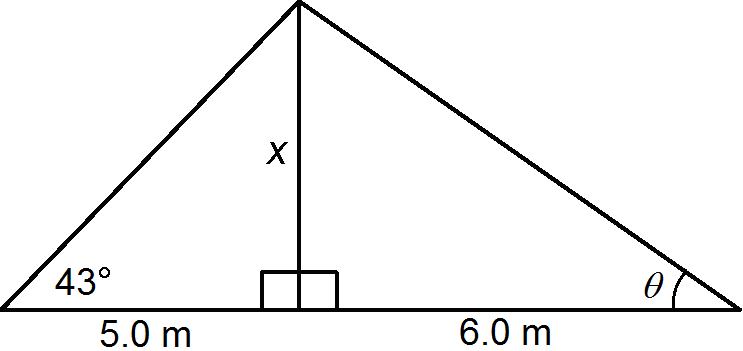 Based on the following diagram use the values given to find the missing angles indicated.a)  a = 55 m, b = 137 m  find A, B 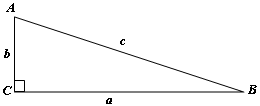 b)  a = 235 cm, c = 268 cm  find A, Bc)  b = 21 mm, c = 40 mm  find A, Bd)  a = 30 cm, b = 285 cm  find A, BRECALL the three primary trigonometry ratios.For every trigonometry ratio there is an __________ ratio.  It is used to calculate ANGLES.  Inverse ratios are usually found on a scientific calculator by using the 2ndF, INV, or SHIFT key              sin θ = 0.667        *swap θ with 0.667     sin-1 0.667 =  θ              *sin becomes sin-1                    θ = 4a)  cos θ = 0.667b)  tan θ = 0.667Solved Example: Determine the angle shown to the nearest degree.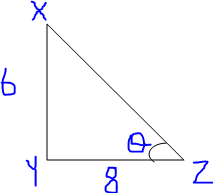 Step 1: 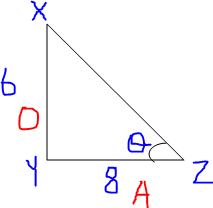 Step 2: with sides O and A we calculate tan ratioStep 3:     	*swap 6/8 with          ∴ Angle  is approximately 37o. a)  Find 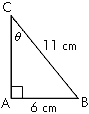 b)  Find 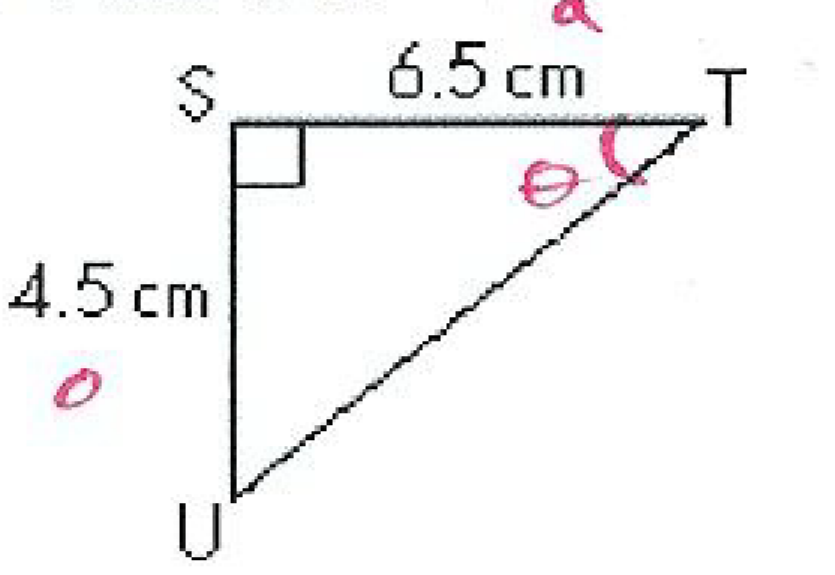 c)  Find 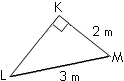 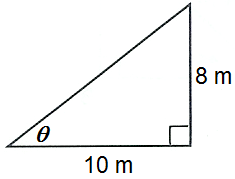 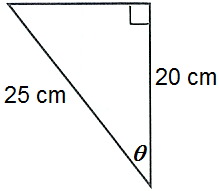 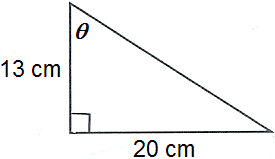 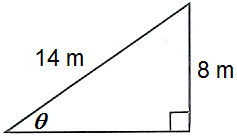 